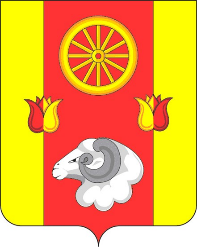 АДМИНИСТРАЦИЯРЕМОНТНЕНСКОГО СЕЛЬСКОГО ПОСЕЛЕНИЯРЕМОНТНЕНСКОГО РАЙОНА     РОСТОВСКОЙ ОБЛАСТИПОСТАНОВЛЕНИЕ27.0.2021                                                   № 133                                               с. РемонтноеОб утверждении отчета о реализации муниципальной программы Ремонтненского сельского поселения «Обеспечение общественного порядка и противодействие преступности на территорииРемонтненского сельского поселения» за 2020 год В соответствии с постановлениями Администрации Ремонтненского сельского поселения от 04.04.2018 г № 67 «Об утверждении Порядка разработки, реализации и оценки эффективности муниципальных программ Ремонтненского сельского поселения» и от 10.10.2018г. № 140 «Об утверждении Методических рекомендаций по разработке и реализации муниципальных программ Ремонтненского сельского поселения»,ПОСТАНОВЛЯЮ:           1.Утвердить отчет о реализации муниципальной программы Ремонтненского сельского поселения «Обеспечение общественного порядка и противодействие преступности» за 2020 год, согласно приложению 1 к настоящему постановлению.2.Настоящее постановление подлежит размещению на официальном сайте муниципального образования «Ремонтненское сельское поселение» в сети «Интернет».3.Контроль за исполнением настоящего постановления оставляю за собойГлава Администрации Ремонтненскогосельского поселения                                                                     А.Я. ЯковенкоПриложение к постановлению Администрации Ремонтненского сельского поселенияот 27.07.2021 № 133Отчет о реализации муниципальной программы «Обеспечение общественного порядка и противодействие преступности» за 2020 годКонкретные результаты реализации муниципальной программы,достигнутые за отчетный годМуниципальная программа «Обеспечение общественного порядка и противодействие преступности» была утверждена постановлением Администрации Ремонтненского сельского поселения 23.10.2018 № 147.Данная программа направлена на достижение следующих целей:-Повышение качества и результативности реализуемых мер по охране общественного порядка, снижение уровня преступности, противодействию терроризму и экстремизму.Задачи программы:Перечень мероприятий реализациимуниципальной программы выполненных и невыполненных в установленные сроки	Реализация основных мероприятий муниципальной программы осуществляется в соответствии с Постановлением Администрации Ремонтненского сельского поселения от 23.10.2018 № 147 «Об утверждении муниципальной программы Ремонтненского сельского поселения «Обеспечение общественного порядка и противодействие преступности»  Для достижения намеченных целей и решения задач муниципальной программы в отчетном периоде в подпрограмме 1 «Противодействие коррупции в Ремонтненском сельском поселении» было предусмотрено 10 основных мероприятий.   Данные мероприятия выполнены в полном объеме в установленные сроки   По подпрограмме 2 «Профилактика экстремизма и терроризма в Ремонтненском сельском поселении» предусмотрено 4 основных мероприятия. Данные мероприятия выполнены в полном объеме в установленные сроки.По подпрограмме 3 «Комплексные меры противодействия злоупотреблению наркотиками и их незаконному обороту» предусмотрено 3 основных мероприятия. Данные мероприятия выполнены в полном объеме в установленные сроки.Сведения о степени выполнения основных мероприятий подпрограмм муниципальной программы в 2020 году приведены в Таблице 2 настоящего отчета. Данные об использовании бюджетных ассигнованийи внебюджетных средств на выполнение мероприятий муниципальной программыОбъем средств на реализацию муниципальной программы в 2020 году по плану составил 60,0 тыс. рублей, израсходовано 25,0 тыс. рублей (41,7%).По подпрограмме 1 «Противодействие коррупции» по плану 10,0 тыс. рублей, израсходовано 5,4 тыс. рублей или (54,0 %)..По подпрограмме 2 «Профилактика экстремизма и терроризма» по плану 40,0 тыс. рублей, израсходовано 9,8 тыс. рублей или (24,5 %).По подпрограмме 3 «Комплексные меры противодействия злоупотреблению наркотиками и их незаконному обороту» по плану 10,0 тыс. рублей, израсходовано 9,8 тыс. рублей или (98,0 %)..Сведения об использовании федерального бюджета, областного бюджета, бюджета района, бюджета поселения и внебюджетных источников на реализацию муниципальной программы за 2020 год приведены в Таблице 3 к настоящему отчету.Сведения о достижении значений показателей (индикаторов) муниципальной программы           Результативность реализации муниципальной программы определяется достижением плановых значений показателей (индикаторов). По муниципальной программе предусмотрено достижение трех показателей.1. Доля граждан, опрошенных в ходе мониторинга общественного мнения, которые лично сталкивались за последний год с проявлениями коррупции в Ремонтненском сельском поселении. 2.Количество преступлений, совершенных несовершеннолетними или при их соучастии;3.Удельный вес населения, систематически занимающегося физической культурой и спортом.Сведения о достижении значений показателей (индикаторов) муниципальной программы отражены в Таблице 1 к настоящему отчету.Информация о внесенных ответственным исполнителем изменениях в муниципальную программуВ течение 2020 года ответственным исполнителем  вносились изменения в муниципальную программу Ремонтненского сельского поселения «Обеспечение общественного порядка и противодействие преступности Ремонтненского сельского поселения» :        Постановление Администрации Ремонтненского сельского поселения от 10.01.2020 № 6 «О внесении изменений в муниципальную программу Ремонтненского сельского поселения «Обеспечение общественного порядка и противодействие преступности»».Информация о результатах оценки бюджетной эффективности  муниципальной программыДля оценки эффективности реализации муниципальной программы используются целевые показатели по направлениям, которые отражают выполнение мероприятий муниципальной программы.Степень достижения запланированного значения показателя муниципальной программы (подпрограммы) оценивается показателем результативности (Р).Фактическое значение показателя Р = 1,0.Интегральный показатель результативности выполнения муниципальной программы рассчитывается по формуле:        NИ = (∑ Pi) / N        i=1где:N - количество показателей;i - порядковый номер показателя.Результативность муниципальной программы оценивается:как высокая,  И > 0,9.Информация о реализации мер муниципального регулированияМер муниципального регулирования в ходе реализации муниципальной программы в 2020 году не предусматривалось.Предложения по дальнейшей реализации муниципальной программы.Муниципальная программа вносит определенный вклад в укрепление общественного порядка Ремонтненского сельского поселения: создание эффективной системы профилактики правонарушений, укрепление правопорядка и повышение уровня общественной безопасности, снижение уровня наркомании среди населения поселения.Для достижения ожидаемых результатов необходима дальнейшая реализация муниципальной программы.Таблица 1Сведения о достижении значений показателей (индикаторов)<1> Приводится фактическое значение индикатора или показателя за год, предшествующий отчетному.Таблица 2Сведенияо степени выполнения основных мероприятий подпрограмм муниципальной программы «Обеспечение общественного порядка и противодействие преступности»Таблица 3Сведения  об использовании бюджетных ассигнований и внебюджетных средств на реализацию муниципальной программы «Обеспечение общественного порядка и противодействие преступности» за 2020 год№ п/пПоказатель     
 (индикатор)    
 (наименование)Ед.измеренияЗначения показателей (индикаторов) 
муниципальной программы,     
подпрограммы муниципальной    
программыЗначения показателей (индикаторов) 
муниципальной программы,     
подпрограммы муниципальной    
программыЗначения показателей (индикаторов) 
муниципальной программы,     
подпрограммы муниципальной    
программыЗначения показателей (индикаторов) 
муниципальной программы,     
подпрограммы муниципальной    
программыОбоснование отклонений  
 значений показателя    
 (индикатора) на конец   
 отчетного года       
(при наличии)№ п/пПоказатель     
 (индикатор)    
 (наименование)Ед.измерения2019 год2019 год2020 год2020 годОбоснование отклонений  
 значений показателя    
 (индикатора) на конец   
 отчетного года       
(при наличии)№ п/пПоказатель     
 (индикатор)    
 (наименование)Ед.измерения2019 год2019 годпланфактОбоснование отклонений  
 значений показателя    
 (индикатора) на конец   
 отчетного года       
(при наличии)12344567Муниципальная программа    «Обеспечение общественного порядка и противодействие преступности»Муниципальная программа    «Обеспечение общественного порядка и противодействие преступности»Муниципальная программа    «Обеспечение общественного порядка и противодействие преступности»Муниципальная программа    «Обеспечение общественного порядка и противодействие преступности»Муниципальная программа    «Обеспечение общественного порядка и противодействие преступности»Муниципальная программа    «Обеспечение общественного порядка и противодействие преступности»Муниципальная программа    «Обеспечение общественного порядка и противодействие преступности»Муниципальная программа    «Обеспечение общественного порядка и противодействие преступности»Подпрограмма 1    «Противодействие коррупции в Ремонтненском сельском поселении»Подпрограмма 1    «Противодействие коррупции в Ремонтненском сельском поселении»Подпрограмма 1    «Противодействие коррупции в Ремонтненском сельском поселении»Подпрограмма 1    «Противодействие коррупции в Ремонтненском сельском поселении»Подпрограмма 1    «Противодействие коррупции в Ремонтненском сельском поселении»Подпрограмма 1    «Противодействие коррупции в Ремонтненском сельском поселении»Подпрограмма 1    «Противодействие коррупции в Ремонтненском сельском поселении»Подпрограмма 1    «Противодействие коррупции в Ремонтненском сельском поселении»1.1.Количество муниципальных служащих, прошедших обучение на семинарах или курсах по программам противодействия коррупциипроцент50,050,050,050,0-1.2Количество размещенных на официальном сайте администрации Ремонтненского сельского поселения независимой антикоррупционной экспертизы проектов нормативных правовых актов на проведение независимой антикоррупционной экспертизы от общего количества проектов нормативных правовых актов прошедших антикоррупционную экспертизупроцент100,0100,0100,0100,01.3Доля граждан, опрошенных в ходе мониторинга общественного мнения, удовлетворенных информационной открытостью деятельности органов местного самоуправления Ремонтненского сельского поселенияпроцент42,242,242,242,2      Подпрограмма 2 «Обеспечение общественного порядка, профилактика экстремизма и терроризма в Ремонтненском сельском поселении»      Подпрограмма 2 «Обеспечение общественного порядка, профилактика экстремизма и терроризма в Ремонтненском сельском поселении»      Подпрограмма 2 «Обеспечение общественного порядка, профилактика экстремизма и терроризма в Ремонтненском сельском поселении»      Подпрограмма 2 «Обеспечение общественного порядка, профилактика экстремизма и терроризма в Ремонтненском сельском поселении»      Подпрограмма 2 «Обеспечение общественного порядка, профилактика экстремизма и терроризма в Ремонтненском сельском поселении»      Подпрограмма 2 «Обеспечение общественного порядка, профилактика экстремизма и терроризма в Ремонтненском сельском поселении»      Подпрограмма 2 «Обеспечение общественного порядка, профилактика экстремизма и терроризма в Ремонтненском сельском поселении»      Подпрограмма 2 «Обеспечение общественного порядка, профилактика экстремизма и терроризма в Ремонтненском сельском поселении»2.1.Количество мероприятий, направленных на профилактику экстремистских проявлений и укрепления межнационального согласияпроцент10,010,010,010,0-2.2Количество информационных материалов в сфере противодействия экстремизму размещенных на официальном сайте Администрации Ремонтненского сельского поселенияединицединиц4,04,04,0-Подпрограмма 3 «Комплексные меры противодействия злоупотреблению наркотиками и их незаконному обороту»Подпрограмма 3 «Комплексные меры противодействия злоупотреблению наркотиками и их незаконному обороту»Подпрограмма 3 «Комплексные меры противодействия злоупотреблению наркотиками и их незаконному обороту»Подпрограмма 3 «Комплексные меры противодействия злоупотреблению наркотиками и их незаконному обороту»Подпрограмма 3 «Комплексные меры противодействия злоупотреблению наркотиками и их незаконному обороту»Подпрограмма 3 «Комплексные меры противодействия злоупотреблению наркотиками и их незаконному обороту»Подпрограмма 3 «Комплексные меры противодействия злоупотреблению наркотиками и их незаконному обороту»Подпрограмма 3 «Комплексные меры противодействия злоупотреблению наркотиками и их незаконному обороту»3.1Количество педагогических работников, реализующих мероприятия по формированию антинаркотического мировоззрения в образовательных учрежденияхпроцент15,015,015,015,0-№ п/пНаименование основного мероприятия подпрограммы, мероприятия Ответственный исполнительзаместитель руководителя ОИВ/ФИО)Плановый срокПлановый срокФактический срокФактический срокРезультатыРезультатыПроблемы, возникшие в ходе реализации мероприятия № п/пНаименование основного мероприятия подпрограммы, мероприятия Ответственный исполнительзаместитель руководителя ОИВ/ФИО)начала реализацииокончания реализацииначала реализацииокончания реализациизапланированныедостигнутыеПроблемы, возникшие в ходе реализации мероприятия 12345678910Подпрограмма 1 «Противодействие коррупции»Подпрограмма 1 «Противодействие коррупции»Подпрограмма 1 «Противодействие коррупции»Подпрограмма 1 «Противодействие коррупции»Подпрограмма 1 «Противодействие коррупции»Подпрограмма 1 «Противодействие коррупции»Подпрограмма 1 «Противодействие коррупции»Подпрограмма 1 «Противодействие коррупции»Подпрограмма 1 «Противодействие коррупции»Подпрограмма 1 «Противодействие коррупции»1.1Основное мероприятие: Совершенствование нормативного правового регулирования в сфере противодействия коррупцииАдминистрация Ремонтненского сельского поселения (главный специалист по правовым, организационным и кадровым вопросам)01.01.202031.12.202001.01.202031.12.2020приведение нормативных правовых актов Ремонтненского сельского поселения в соответствие с федеральным законодательством и законодательством Ростовской области, устранение имеющихся в них пробелов и противоречийисполнение Областного закона Ростовской области от 12 мая 2009 года №218-ЗС «О противодействии коррупции в Ростовской области»-1.2Основное мероприятие Оптимизация функционирования системы противодействия коррупцииАдминистрация Ремонтненского сельского поселения (главный специалист по правовым, организационным и кадровым вопросам)01.01.202031.12.202001.01.202031.12.2020формирование эффективной государственной политики на территории Ремонтненского сельского поселения в сфере противодействия коррупции на основе периодического уточнения реальной ситуацииисполнение Областного закона Ростовской области от 12 мая 2009 года №218-ЗС «О противодействии коррупции в Ростовской области»1.3Основное мероприятиеВопросы кадровой политики, в том числе принятие мер по повышению эффективности кадровой работы в части, касающейся ведения личных дел лиц, замещающих муниципальные должности и должности муниципальной службы, в том числе контроля за актуализацией сведений, содержащихся в анкетах, представляемых при назначении на указанные должности и поступлении на такую службу, об их родственниках и свойственниках в целях выявления возможного конфликта интересовАдминистрация Ремонтненского сельского поселения (главный специалист по правовым, организационным и кадровым вопросам)01.01.202031.12.202001.01.202031.12.2020формирование эффективной кадровой политики на территории Ремонтненского сельского поселения по противодействию коррупцииДостигнута эффективность профилактической деятельности в  аппарате администрации Ремонтненского сельского поселения1.4Основное мероприятие Осуществление антикоррупционной экспертизы муниципальных нормативных правовых актов Ремонтненского сельского поселения и их проектов с учетом мониторинга соответствующей правоприменительной практикиАдминистрация Ремонтненского сельского поселения (главный специалист по правовым, организационным и кадровым вопросам)01.01.202031.12.202001.01.202031.12.2020выявление в муниципальных нормативных правовых актах Ремонтненского сельского поселения и их проектах коррупциогенных факторов и их исключениеповышение качества работы по противодействию коррупции1.5Основное мероприятие Организация проведения мониторингов общественного мнения о деятельности органов местного самоуправления по решению вопросов местного значенияАдминистрация Ремонтненского сельского поселения (главный специалист по правовым, организационным и кадровым вопросам)01.01.202031.12.202001.01.202031.12.2020снижение показателей проявления коррупции в Ремонтненском сельском поселении и увеличение показателей информационной открытости деятельности аппарата администрации Ремонтненского сельского поселенияПовышение эффективности работы по противодействию коррупции и возможному повышению ее уровня на территории Ремонтненского сельского поселения1.6Основное мероприятие Создание условий для снижения правового нигилизма населения, формирование антикоррупционного общественного мнения и нетерпимости к коррупционному поведениюАдминистрация Ремонтненского сельского поселения (главный специалист по правовым, организационным и кадровым вопросам)01.01.202031.12.202001.01.202031.12.2020формирование эффективных условий по минимизации коррупционных проявлений на территории Ремонтненскогосельского поселенияповышение эффективности мероприятий по профилактике коррупции, увеличение числа коррупционных правонарушений1.7Основное мероприятие мероприятия по просвещению, обучению и воспитанию по вопросам противодействия коррупции, в том числе обучение муниципальных служащих, впервые поступивших на муниципальную службу для замещения должностей, включенных в перечни, установленные нормативными правовыми актами, по образовательным программам в области противодействия коррупцииАдминистрация Ремонтненского сельского поселения  (главный специалист по правовым, организационным и кадровым вопросам), образовательные учреждения 01.01.202031.12.202001.01.202031.12.2020формирование эффективной государственной политики в образовательных учреждениях Ремонтненского сельского поселения  по противодействию коррупцииснижение уровня проявлений коррупции в Ремонтненском сельском поселении, в том числе в образовательных учреждениях сельского поселения1.8Основное мероприятие Обеспечение прозрачности деятельности аппарата  Администрации Ремонтненского сельского поселения, принятие мер по повышению эффективности деятельности органов местного самоуправления по информированию общественности о результатах работы по профилактике коррупционных и иных нарушенийАдминистрация Ремонтненского сельского поселения (главный специалист по правовым, организационным и кадровым вопросам)01.01.202031.12.202001.01.202031.12.2020формирование эффективной государственной политики на территории Ремонтненского сельского поселения по противодействию коррупцииповышение эффективности работы аппарата Администрации Ремонтненского сельского поселения по профилактике коррупционных проявлений1.9Основное мероприятие Принятие мер по повышению эффективности контроля за соблюдением лицами, замещающими должности муниципальной службы, требований законодательства о противодействии коррупции, касающихся предотвращения и урегулирования конфликта интересовАдминистрация Ремонтненского сельского поселения (главный специалист по правовым, организационным и кадровым вопросам)01.01.202031.12.202001.01.202031.12.2020формирование эффективной государственной политики в органах местного самоуправления Ремонтненского сельского поселения  по противодействию коррупцииповышение эффективности мероприятий по профилактике коррупции, привлечение виновных лиц к ответственности в случае не соблюдения законодательства о противодействии коррупции1.10Основное мероприятиеМониторинг и выявление коррупционных рисков, в том числе причин и условий коррупции в деятельности органов местного самоуправ-ления по осуществлению закупок для муниципальных нужд, и устранение выявлен-ных коррупционных рисковАдминистрация Ремонтненского сельского поселения (главный специалист по правовым, организационным и кадровым вопросам)01.01.202031.12.202001.01.202031.12.2020формирование эффективной государственной политики в сфере закупок для муниципальных нужд Ремонтненского сельского поселения по противодействию коррупцииПовышение эффективности работы аппарата и органов Администрации Ремонтненского сельского поселения по профилактике коррупционных проявлений      Подпрограмма 2 «Обеспечение общественного порядка, профилактика экстремизма и терроризма в Ремонтненском сельском поселении»      Подпрограмма 2 «Обеспечение общественного порядка, профилактика экстремизма и терроризма в Ремонтненском сельском поселении»      Подпрограмма 2 «Обеспечение общественного порядка, профилактика экстремизма и терроризма в Ремонтненском сельском поселении»      Подпрограмма 2 «Обеспечение общественного порядка, профилактика экстремизма и терроризма в Ремонтненском сельском поселении»      Подпрограмма 2 «Обеспечение общественного порядка, профилактика экстремизма и терроризма в Ремонтненском сельском поселении»      Подпрограмма 2 «Обеспечение общественного порядка, профилактика экстремизма и терроризма в Ремонтненском сельском поселении»      Подпрограмма 2 «Обеспечение общественного порядка, профилактика экстремизма и терроризма в Ремонтненском сельском поселении»      Подпрограмма 2 «Обеспечение общественного порядка, профилактика экстремизма и терроризма в Ремонтненском сельском поселении»      Подпрограмма 2 «Обеспечение общественного порядка, профилактика экстремизма и терроризма в Ремонтненском сельском поселении»      Подпрограмма 2 «Обеспечение общественного порядка, профилактика экстремизма и терроризма в Ремонтненском сельском поселении»2.1Основное мероприятие: Информационно-пропагандистское противодействие экстремизму и терроризмуАдминистрация Ремонтненского сельского поселения (главный специалист по правовым, организационным и кадровым вопросам)01.01.202031.12.202001.01.202031.12.2020Гармонизация межэтнических и межкультурных отношений, формирование толерантного сознания и поведения учащихся, гармонизация межэтнических и межкультурных отношений среди населенияНормализация   социальной напряженности среди населения, отсутствие негативных явлений в межнациональных отношениях-2.2.Основное мероприятие Организационно-технические мероприятияАдминистрация Ремонтненского сельского поселения (ведущий специалист по охране окружающей среды, гражданской обороне и чрезвычайным ситуациям)01.01.202031.12.202001.01.202031.12.2020обеспечение безопасности объектов и граждан, готовности сил и средств к действиям в очагах чрезвычайных ситуаций, координация действий аппарата Администрации Ремонтненского сельского поселения, сил и средств по защите населения от действий террористического характераОтсутствие условий для возникновения террористической угрозы2.3Основное мероприятие:Усиление антитеррористической защищённости объектов спортаАдминистрация Ремонтненского сельского поселения (ведущий специалист по охране окружающей среды, гражданской обороне и чрезвычайным ситуациям), образовательные учреждения 01.01.202031.12.202001.01.202031.12.2020повышение антитеррористической защищенности объектов спортаОтсутствие условий для возникновения террористической угрозы2.4Организационно-технические мероприятияАдминистрация Ремонтненскогосельского поселения (ведущий специалист по охране окружающей среды, гражданской обороне и чрезвычайным ситуациям)01.01.202031.12.202001.01.202031.12.2020обеспечение безопасности объектов и граждан, готовности сил и средств к действиям в очагах чрезвычайных ситуаций, координация действий аппарата  Администрации Ремонтненского сельского поселения, сил и средств по защите населения от действий террористического характераНе было условий для возникновения террористической угрозыПодпрограмма 3  «Комплексные меры противодействия злоупотреблению наркотиками и их незаконному обороту Подпрограмма 3  «Комплексные меры противодействия злоупотреблению наркотиками и их незаконному обороту Подпрограмма 3  «Комплексные меры противодействия злоупотреблению наркотиками и их незаконному обороту Подпрограмма 3  «Комплексные меры противодействия злоупотреблению наркотиками и их незаконному обороту Подпрограмма 3  «Комплексные меры противодействия злоупотреблению наркотиками и их незаконному обороту Подпрограмма 3  «Комплексные меры противодействия злоупотреблению наркотиками и их незаконному обороту Подпрограмма 3  «Комплексные меры противодействия злоупотреблению наркотиками и их незаконному обороту Подпрограмма 3  «Комплексные меры противодействия злоупотреблению наркотиками и их незаконному обороту Подпрограмма 3  «Комплексные меры противодействия злоупотреблению наркотиками и их незаконному обороту Подпрограмма 3  «Комплексные меры противодействия злоупотреблению наркотиками и их незаконному обороту 3.1Основное мероприятие Организационно-управленческие мерыАдминистрация Ремонтненского сельского поселения (главный специалист по правовым, организационным и кадровым вопросам)01.01.202031.12.202001.01.202031.12.2020формирование эффективной государственной политики на территории Ремонтненского сельского поселения в сфере противодействия незаконному обороту наркотических средств, психотропных веществ и профилактики наркомании на основе периодического уточнения реальной наркситуации эффективность деятельности органов исполнительной власти по достижению цели и задач подпрограммы3.2Основное мероприятие 3.2. Меры по общей профилактике наркомании, формированию антинаркотического мировоззренияАдминистрация Ремонтненского сельского поселения, (ведущий специалист по охране окружающей среды, гражданской обороне и чрезвычайным ситуациям), образовательные учреждения сельского поселения01.01.202031.12.202001.01.202031.12.2020Сокращение спроса на наркотики путем распространения духовно-нравственных ценностей, укрепления института семьи, восстановления и сохранения традиций семейных отношений, формирования здорового образа жизниотсутствие числа несовершеннолетних потребителей наркотиков и иных психоактивных веществ, сокращение количества подростков и молодежи, вовлеченных в общественную деятельность, занимающихся в учреждениях культуры, физкультурой и спортом, появление различных социально-опасных проявлений3.3Основное мероприятие 3.3.Противодействие злоупотреблению наркотиками и их незаконному оборотуАдминистрация Ремонтненского сельского поселения (ведущий специалист по охране окружающей среды, гражданской обороне и чрезвычайным ситуациям)01.01.202031.12.202001.01.202031.12.2020Сокращение незаконного оборота наркотиков, что повлечет снижение количества потребителей наркотиковотсутствие незаконного оборота наркотиков, что повлечет рост количества потребителей наркотиковСтатусНаименование       
муниципальной   
 программы, подпрограммы 
муниципальной     
программы,основного мероприятияИсточники финансированияОбъем   
расходов, предусмотренных 
(тыс. руб.)Объем   
расходов, предусмотренных 
(тыс. руб.)Объем   
расходов, предусмотренных 
(тыс. руб.)Фактические 
расходы (тыс. руб.) СтатусНаименование       
муниципальной   
 программы, подпрограммы 
муниципальной     
программы,основного мероприятияИсточники финансированиямуниципальной программойсводной бюджетной росписьюсводной бюджетной росписьюФактические 
расходы (тыс. руб.) 123445Муниципальная
программа      «Обеспечение общественного порядка и противодействие преступности»всего                 60,060,060,025,0Муниципальная
программа      «Обеспечение общественного порядка и противодействие преступности»федеральный бюджет----Муниципальная
программа      «Обеспечение общественного порядка и противодействие преступности»областной бюджет  ----Муниципальная
программа      «Обеспечение общественного порядка и противодействие преступности»бюджет района----Муниципальная
программа      «Обеспечение общественного порядка и противодействие преступности»бюджет поселения60,060,060,025,0Муниципальная
программа      «Обеспечение общественного порядка и противодействие преступности»внебюджетные источники----Подпрограмма 1 «Противодействие коррупции»всего                 10,010,010,05,4Подпрограмма 1 «Противодействие коррупции»федеральный бюджет----Подпрограмма 1 «Противодействие коррупции»областной бюджет  ----Подпрограмма 1 «Противодействие коррупции»бюджет района----Подпрограмма 1 «Противодействие коррупции»бюджет поселения10,010,010,05,4Подпрограмма 1 «Противодействие коррупции»внебюджетные источники----Подпрограмма 2 «Профилактика экстремизма и терроризма»всего                 40,040,040,09,8Подпрограмма 2 «Профилактика экстремизма и терроризма»федеральный бюджет----Подпрограмма 2 «Профилактика экстремизма и терроризма»областной бюджет  ----Подпрограмма 2 «Профилактика экстремизма и терроризма»бюджет района----Подпрограмма 2 «Профилактика экстремизма и терроризма»бюджет поселения40,040,040,09,8Подпрограмма 2 «Профилактика экстремизма и терроризма»внебюджетные источники----Подпрограмма 2 «Профилактика экстремизма и терроризма»внебюджетные источники----Подпрограмма 3«Комплексные меры противодействия злоупотреблению наркотиками и их незаконному обороту»всего                 10,010,010,09,8Подпрограмма 3«Комплексные меры противодействия злоупотреблению наркотиками и их незаконному обороту»федеральный бюджет----Подпрограмма 3«Комплексные меры противодействия злоупотреблению наркотиками и их незаконному обороту»областной бюджет  ----Подпрограмма 3«Комплексные меры противодействия злоупотреблению наркотиками и их незаконному обороту»бюджет района----Подпрограмма 3«Комплексные меры противодействия злоупотреблению наркотиками и их незаконному обороту»бюджет поселения10,010,010,09,8Подпрограмма 3«Комплексные меры противодействия злоупотреблению наркотиками и их незаконному обороту»внебюджетные источники----